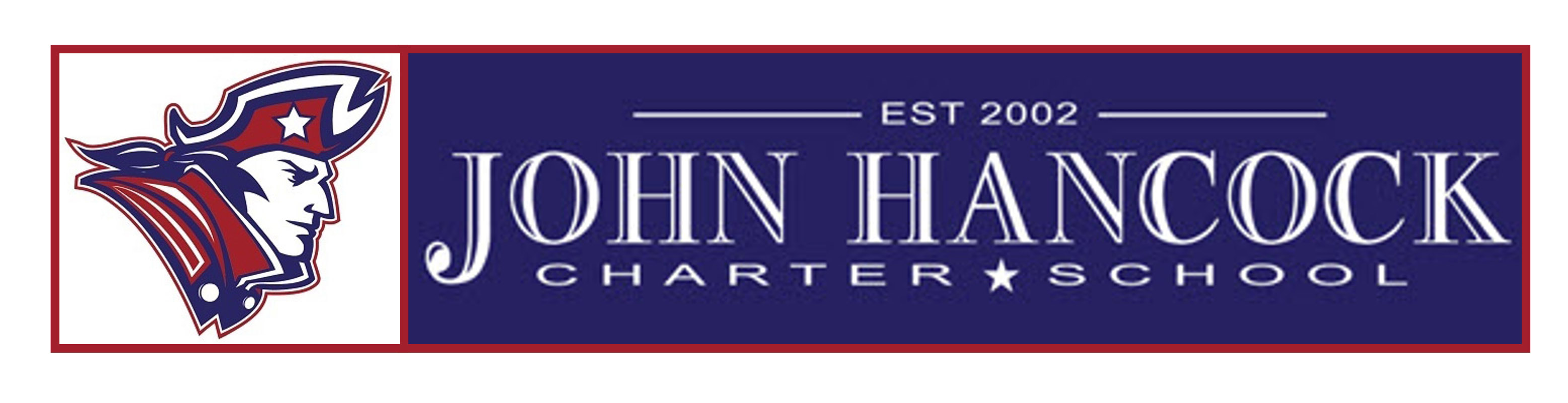 Board MeetingJanuary 28, 2016PledgePrayerParent CommentsApproval of 28 October 2015 MinutesFinancial Update and Discussion Re: AuditorsPossible Approval of Contract for AuditorsDirector's UpdateApproval of School Land Trust PlanDiscussion and Approval of 2016−17 School CalendarExecutive Session to Discuss HR and Real Estate Issues